Коллектив МБОУ ‘Желябовская СОШ’ посетили Крымский музыкальный театр. С удовольствием посмотрели музыкальную лирическую историю, которая возвращает нас в наше недалёкое доброе прошлое. 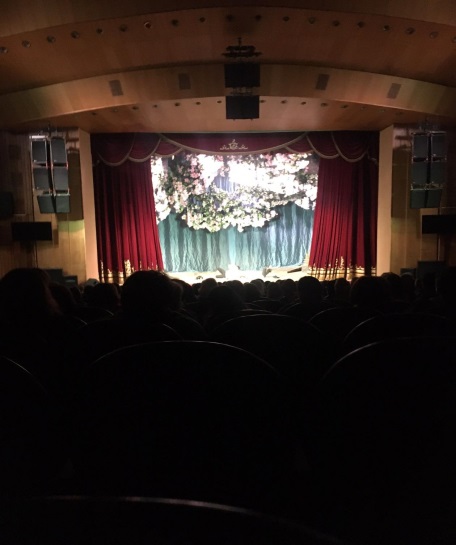 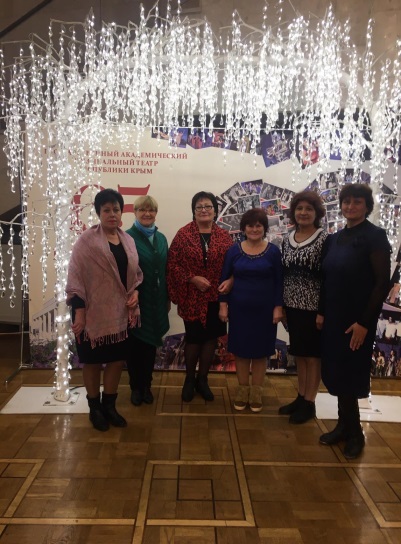 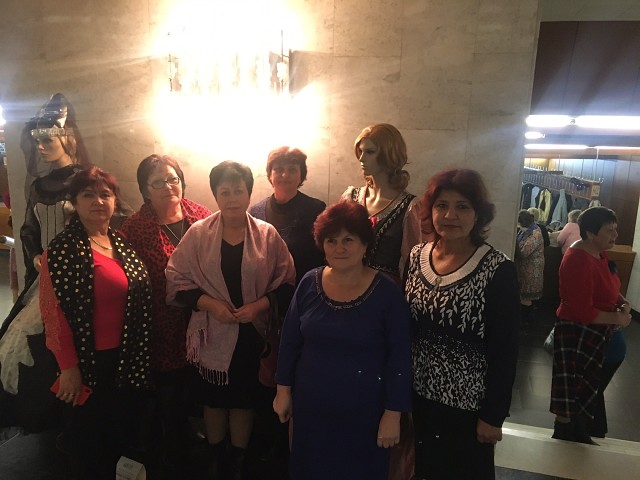 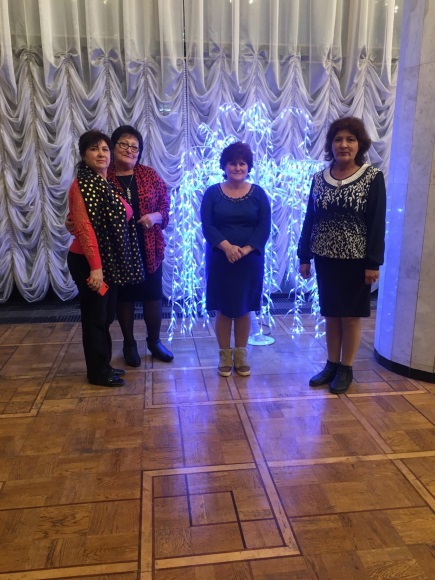 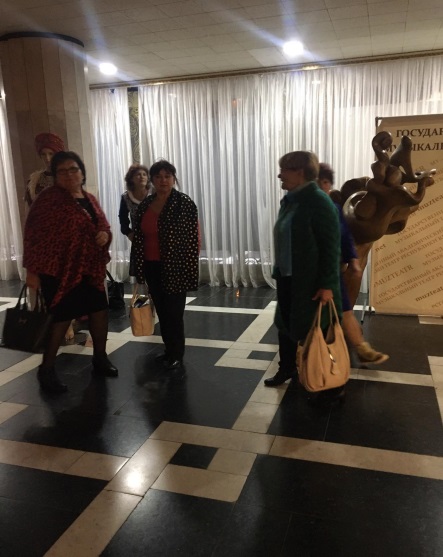 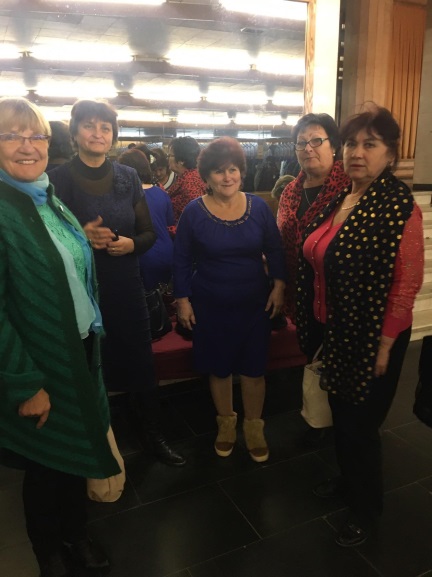 144